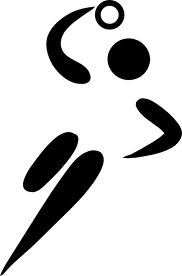 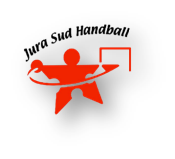 Moyens : Circulaire n° 2011-099 du 29-9-2011  MEN- DGESCO B3-4Deux séquences d’entrainements hebdomadaires intégrés dans l’emploi du temps scolaire de l’élève.Entrainements effectués par les enseignants d’EPS et l’entraineur du club Jura Sud handball.Championnats UNSS et sorties avec l’association sportive du collège (inscription à l’association sportive obligatoire)Coordination, organisation, gestion des entraînements et des rencontres effectués par les enseignants d’EPS du collège, en lien avec Jura Sud handball.Suivi scolaire, sportif et médical individualisé.Préparation physique et mentale : ski de fond, VTT, course d’orientation, sophrologie…(cohésion de groupe, développement des qualités physiques, mobilisation,…)Modalités d’inscriptions : 1er  => fiche d’inscription ci-jointe et documents à retourner avant le 10 mai 2020 par voie postale : Collège Pierre VERNOTTE, 6 route  de Saint Laurent – 39260 Moirans en Montagne ou par mail : ce.0390025r@ac-besancon.fr2ème =>Etude des dossiers par l’équipe éducative et Jura Sud Handball Tests sportifs et entretien : à définir en fonction de la reprise des coursTest sportif handball : parcours et oppositionEntretien de motivation3ème  => Résultats des tests : à définir en fonction du retour au collège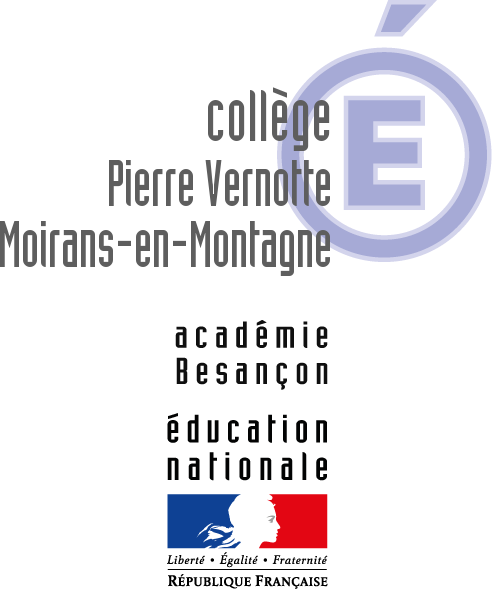 